PARECER DE RELATORIA DE PROCESSOPARECER RELATIVO AO PROCESSO/PEDIDO, (ESCREVER O OBJETIVO DO PROCESSO/PEDIDO - licença capacitação, dispensa de disciplinas...etc.), SOLICITADO(A) PELO(A) (NOME DO SOLICITANTE, O(A) QUAL ESTÁ LOTADO(A) (OU MATRICULADO(A)) NO COLEGIADO ACADÊMICO DE ENGENHARIA DE PRODUÇÃO, SALGUEIRO - PE, DA UNIVERSIDADE FEDERAL DO VALE DO SÃO FRANCISCO (UNIVASF).RELATOR(A): Prof.(a) Me./Dr.(a) (NOME COM LETRAS MAIÚSCULAS E EM NEGRITO DO(a) RELATOR(a)).O(A) Solicitante, (NOME COM LETRAS MAIÚSCULAS E EM NEGRITO DO(a) SOLICITANTE), de matrícula XXXXX, no seu direito que está assegurado pelo Estatuto da Universidade Federal do Vale do São Francisco (UNIVASF), aprovado pela Portaria nº 148, de 10/08/2012, da Secretaria de Regulação e Supervisão da Educação Superior, e alterado pela Decisão nº 21/2014 (CONUNI), de 21/03/2014, aprovada pela Portaria nº 01, de 29/03/2019 (CONUNI), publicada no DOU nº 61, de 29/03/2019. SOLICITA (o objetivo da solicitação) ao Colegiado Acadêmico de Engenharia de Produção.1.0 HISTÓRICO	Neste item o relator elabora uma breve descrição com o histórico do processo apresentado pelo solicitante. A descrição deve conter as informações sobre a tramitação do processo/pedido, justificativa e objetivo, nome e cargo/função/vínculo com a UNIVASF do solicitante.2.0 MÉRITO	Neste item o relator avalia o mérito dos documentos apresentados pelo solicitante. O relator elabora sua análise, de forma clara e concisa, baseada nas resoluções da UNIVASF, as quais devem amparar legalmente o pedido do solicitante. Em forma de texto descritivo, o relator faz a exposição e validação dos documentos e argumentos apresentados pelo solicitante.2.1 SubtópicosCaso o relator necessite incluir subtópicos, estes devem ser nomeados de acordo com o tópico principal ao qual pertence. Os subtópicos devem seguir este modelo. O relator possui a liberdade de estruturar os subtópicos da forma mais eficiente para facilitar a compreensão e interpretação do parecer.O relator possui total autonomia para incluir ilustrações, quadros e tabelas para facilitar a análise do processo. As ilustrações, os quadros e as tabelas devem seguir o modelo abaixo conforme expõe o Quadro 01.Quaro 01 - Nomenclatura do quadro/ilustração/tabelaFonte: (identificar a fonte)O relator pode incluir anexos no parecer, os quais devem ser citados no texto como Anexo 01 e assim por diante. Os anexos devem seguir o modelo conforme este documento.3.0 CONCLUSÃO	Neste item, de forma clara, o relator faz a apresentação da sua conclusão. No último parágrafo da conclusão, o relator informa sua decisão utilizando o seguinte modelo:Portanto, recomenda-se o DEFERIMENTO do processo/pedido. (caso o relator(a) outorgue a solicitação)ouPortanto, recomenda-se o INDEFERIMENTO do processo/pedido. (caso o relator(a) não outorgue a solicitação)               __________________________________                      ___/___/_____
Prof.(a) Me./Dr.(a) (nome do(a) relator(a) - matrícula)Colegiado Acadêmico de Engenharia de ProduçãoUNIVASF, Salgueiro - PEANEXO I - Modelo Res. CONUNI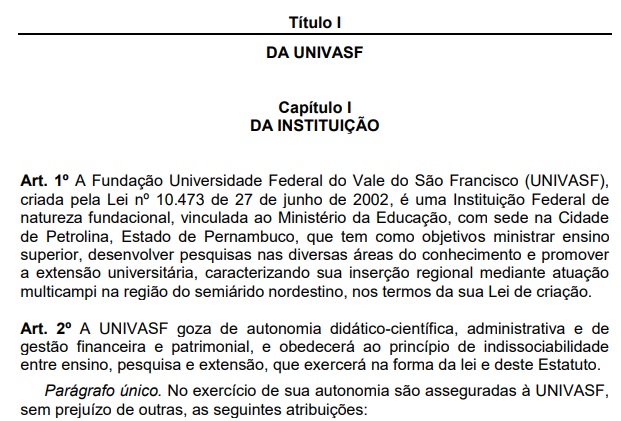 DocumentaçãoBase legalDoc1Res. CONUNIDoc2Res. PROEXDoc3Lei XXXX